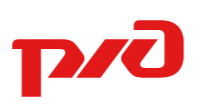 ПРОТОКОЛ № 2431/2совместного заседания экспертной группы и организатораг. Воронеж	«23» июня 2014 г.Присутствовали:Повестка дня1.Рассмотрение конкурсных заявок, представленных для участия в  открытом конкурсе №2431 на право заключения договора на выполнение работ по установке энергосберегающих светильников на территории Тамбовского ВРЗ – филиала ОАО «Вагонреммаш» в .2. Оценка заявок участников открытого конкурса № 2431.          3. Подготовка  предложений в Конкурсную комиссию Тамбовского ВРЗ – филиала ОАО «Вагонреммаш» по итогам открытого конкурса № 2431.По пункту 1 повестки дняОткрытым Акционерным Обществом «Вагонреммаш» в лице Тамбовского вагоноремонтного завода – филиала ОАО «Вагонреммаш»    проведен открытый конкурс № 2431.          К установленному в конкурсной документации сроку поступили 3 (три) заявки.          1.2. В допуске к участию в открытом конкурсе отказано           - ООО ПСК «Прогресс» в связи с не предоставлением документа, предусмотренного п.п. 10) п.2.3 конкурсной документации.По итогам рассмотрения представленных заявок для участия в открытом конкурсе допускаются и признаются участниками открытого конкурса № 2431 следующие претенденты: 1.   ООО «ВОСТЕХРЕМИМ»;ООО «ЭфЛайт».По пункту 2 повестки дня2.1. Экспертная группа осуществляет оценку конкурсных заявок участников согласно утвержденной методике оценки конкурсных заявок по открытому конкурсу № 2431. Каждой конкурсной заявке присваивается балльная оценка.2.2. На основании результатов оценки и сопоставления конкурсных заявок каждой заявке по мере уменьшения выгодности содержащихся в ней условий присваивается порядковый номер. Конкурсной заявке, в которой содержатся лучшие условия, присваивается первый номер. В случае, если в нескольких конкурсных заявках содержатся одинаковые условия, меньший порядковый номер присваивается конкурсной заявке, которая поступила ранее других конкурсных заявок.По итогам оценки экспертной группой конкурсных заявок участникам присвоены следующие итоговые балльные оценки и порядковые номера:По пункту 3 повестки дняНа основании проведенной работы по рассмотрению и оценке конкурсных заявок участников открытого конкурса № 2431, экспертная группа совместно с организатором приняли решение вынести на рассмотрение Конкурсной следующие предложения:Признать победителем открытого конкурса № 2431  ООО «ЭфЛайт», получившее максимальную балльную оценку со стоимостью предложения 1 458 908,47 (один миллион четыреста пятьдесят восемь тысяч девятьсот восемь) рублей 47 копеек без НДС, 1 721 511,99 (один миллион семьсот двадцать одна тысяча пятьсот одиннадцать) рублей 99 копеек с НДС.2) Рекомендовать Тамбовскому ВРЗ – филиалу ОАО «Вагонреммаш»                                                                  в установленном порядке обеспечить заключение договора с ООО «ЭфЛайт».Подписи:Председатель экспертной группы:Заместитель председателя экспертной группы:Члены экспертной группы:Представители организатора:Порядковый номер заявкиНаименование участникаБалльная оценка заявки, представленной участником1ООО «ЭфЛайт»99,002ООО «ВОСТЕХРЕМИМ»82,48